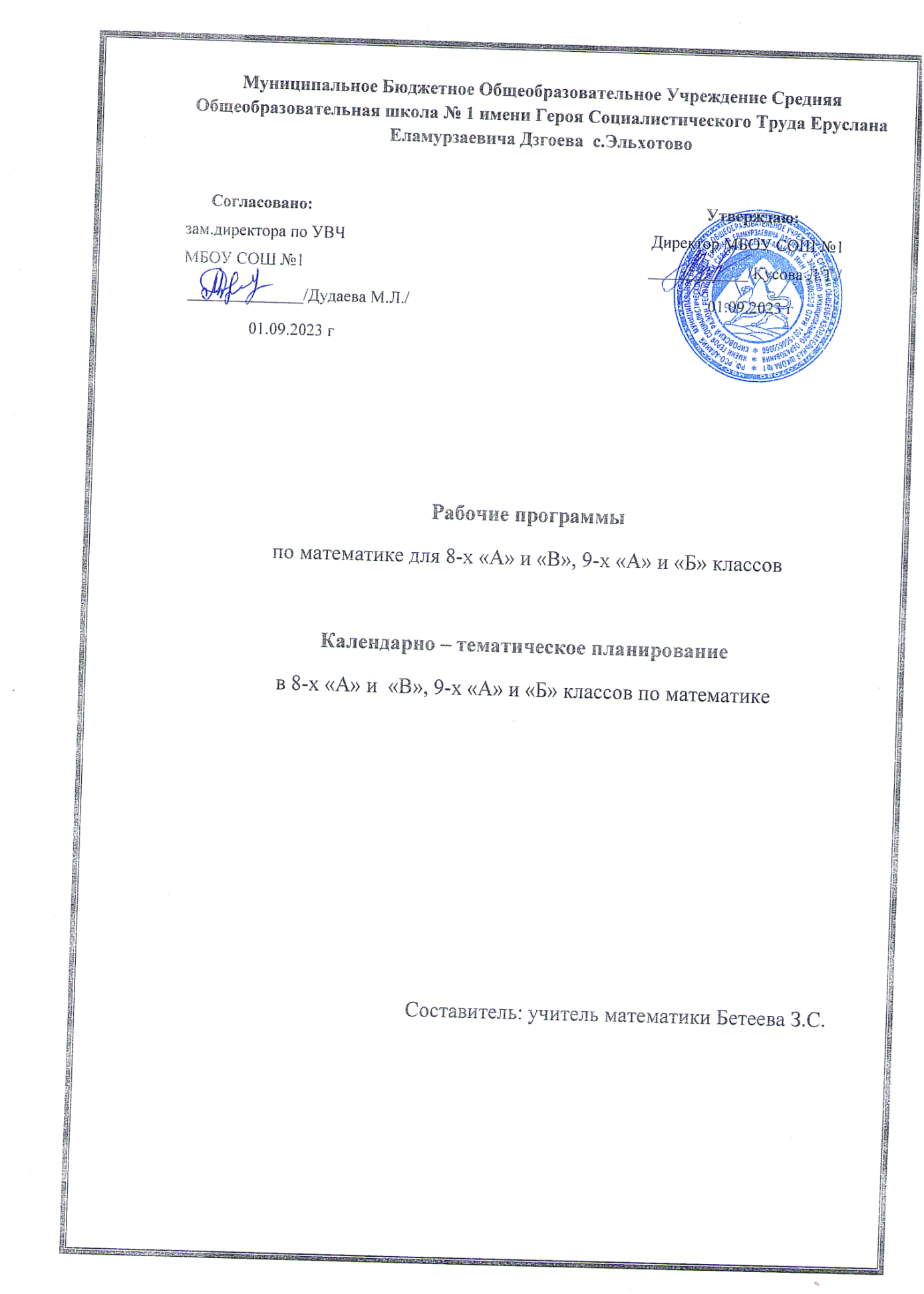 Пояснительная записка.Рабочая программа разработана в соответствии с основными положениями федерального государственного образовательного стандарта основного общего образования, требованиями Примерной основной образовательной программы, а также планируемыми результатами основного общего образования, с учётом возможностей авторской программы «Математика» С. М. Никольского и др. и ориентирована на использование учебно-методического комплекса:Никольский С. М. и др. Алгебра. 9 класс: учебник для общеобразовательных организацийПотапов М. К., Шевкин А. В. Алгебра. 9 класс: дидактические материалы.«Алгебра 9 класс» - учебник для общеобразовательных учреждений (базовый и профильный уровни), авторы С. М. Никольский, М. К. Потапов и др. – серия «МГУ - школе». Данное издание соответствует федеральным компонентам Государственного стандарта общего образования по математике и содержит материал как базового, так и профильного уровня.Авторы учебников серии «МГУ – школе» исходят из того, что математика едина, что целей обучения математике в нескольких разных профилях можно достичь, имея один учебник, по которому курс математики может изучаться более или менее основательно в зависимости от наличия учебного времени и поставленной цели обучения. Учебники серии «МГУ – школе» устроены так, чтобы по ним можно было работать и в классе с углубленным изучением математики, и в обычном классе. При этом в одном классе могут изучаться все пункты учебника и решаться все задачи, отмеченные в учебнике как необязательные для остальных классов. За счет курсов по выбору ученик может изучить дополнительные вопросы, как из учебника, так и не включенные в учебник и отражающие специфику профиля. Дидактические материалы должны расширить задачный материал учебника и обеспечить тренинг, необходимый для поступления в вуз и обучения в нем.В учебнике для 9 класса содержится весь материал, предусмотренный программой по математике и проектом стандарта для классов с профильным изучением математики в профильных классах, в том числе материал о корне степени n, его свойствах, степени с рациональным показателем и её свойствах, о методе математической индукции, основы тригонометрии.Место учебного предмета в учебном планеБазисный учебный план на изучение алгебры в 9 классе основной школы отводит 3 часа в неделю, 102 часа в год. По учебному плану на изучение алгебры выделено 4 часа в неделю, 136 часов в год.Общая характеристика учебного предмета	Алгебра нацелена на формирование математического аппарата для решения задач из математики, смежных предметов, окружающей реальности. Язык алгебры подчеркивает значение математики как языка для построения математических моделей, процессов и явлений реального мира. Одной из основных задач изучения алгебры является развитие алгоритмического мышления, необходимого, в частности, для освоения курса информатики; овладение навыками дедуктивных рассуждений. Преобразование символических форм вносит свой специфический вклад в развитие воображения, способностей к математическому творчеству. Другой важной задачей изучения алгебры является получение школьниками конкретных знаний о функциях как важнейшей математической модели для описания и исследования разнообразных процессов, для формирования у учащихся представлений о роли математики в развитии цивилизации и культуры.В ходе освоения содержания курса учащиеся получают возможность:сформировать практические навыки выполнения устных, письменных, инструментальных вычислений, развить вычислительную культуру;овладеть символическим языком алгебры, выработать формально-оперативные алгебраические умения и научиться применять их к решению математических и нематематических задач;изучить свойства и графики элементарных функций, научиться использовать функционально-графические представления для описания и анализа реальных зависимостей;развить логическое мышление и речь — умения логически обосновывать суждения, проводить несложные систематизации, приводить примеры и контрпримеры, использовать различные языки математики (словесный, символический, графический) для иллюстрации, интерпретации, аргументации и доказательства;сформировать представления об изучаемых понятиях и методах как важнейших средствах математического моделирования реальных процессов и явлений.В ходе преподавания алгебры в 9 классах, работы над формированием у учащихся, перечисленных в программе знаний и умений, следует обращать внимание на то, чтобы они овладевали умениями общеучебного характера, разнообразными способами деятельности, приобретали опыт:планирования и осуществления алгоритмической деятельности, выполнения заданных и конструирования новых алгоритмов;решения разнообразных классов задач из различных разделов курса, в том числе задач, требующих поиска пути и способов решения;исследовательской деятельности, развития идей, проведения экспериментов, обобщения, постановки и формулирования новых задач;ясного, точного, грамотного изложения своих мыслей в устной и письменной речи, использования различных языков математики (словесного, символического, графического), свободного перехода с одного языка на другой для иллюстрации, интерпретации, аргументации и доказательства;проведения доказательных рассуждений, аргументации, выдвижения гипотез и их обоснования;поиска, систематизации, анализа и классификации информации, использования разнообразных информационных источников, включая учебную и справочную литературу, современные информационные технологии.Планируемые результаты освоения учебного предмета, курсаПрограмма обеспечивает достижение следующих результатов освоения образовательной программы основного общего образования:личностные:сформированность ответственного отношения к учению, готовности и способности обучающихся к саморазвитию и самообразованию на основе мотивации к обучению и познанию, выбору дальнейшего образования на базе ориентировки в мире профессий и профессиональных предпочтений, осознанному построению индивидуальной образовательной траектории с учетом устойчивых познавательных интересов;сформированность целостного мировоззрения, соответствующего современному уровню развития науки и общественной практики;сформированность коммуникативной компетентности в общении и сотрудничестве со сверстниками, старшими и младшими в образовательной, общественно полезной, учебно-исследовательской, творческой и других видов деятельности;умения ясно, точно, грамотно излагать свои мысли в устной и письменной речи, понимать смысл поставленной задачи, выстраивать аргументацию, приводить примеры и контрпримеры;представление о математической науке как сфере человеческой деятельности, об этапах ее развития, о ее значимости для развития цивилизации;критичность мышления, умения распознавать логически некорректные высказывания, отличать гипотезу от факта;креативность мышления, инициатива, находчивость, активность при решении алгебраических задач;умение контролировать процесс и результат учебной математической деятельности;способность к эмоциональному восприятию математических объектов, задач, решений, рассуждений;метапрпедметные:умение самостоятельно планировать альтернативные пути достижения целей, осознанно выбирать наиболее эффективные способы решения учебных и познавательных задач;умение осуществлять контроль по результату и по способу действия на уровне произвольного внимания и вносить необходимые коррективы;умение адекватно оценивать правильность или ошибочность выполнения учебной задачи, ее объективную трудность и собственные возможности ее решения;осознанное вдадение логическими действиями определения понятий, обобщения, установления аналогий, классификации на основе самостоятельного выбора оснований и критериев, установления родовидовых связей;умение устанавливать причинно-следственные связи; строить логические рассуждения, умозаключения(индуктивные, дедуктивные и по аналогии) и выводы;умение создавать, применять и преобразовывать знаково-символические средства, модели и схемы для решения учебных и познавательных задач;умение организовывать учебное сотрудничество и совместную деятельность с учителем и сверстниками: определять цели, распределение функции и роли участников, взаимодействие и общие способы работы; умение работать в группе: находить общее решение и разрешать конфликты на основе согласования позиций и учета интересов; слушать партнера; формулировать, аргументировать и отстаивать свое мнение;сформированность учебной и общепользовательской компетентности в область использования информационно-коммуникационных технологий (ИКТ- компетентности);первоначальные представления об идеях и о методах математики как об универсальном языке науки и техники, о средстве моделирования явлений и процессов;умение видеть математическую задачу в контексте проблемной ситуации в других дисциплинах, в окружающей жизни;умение находить в различных источниках информации, необходимую для решения математических проблем, и представлять ее в понятной форме; принимать решение в условиях неполной и избыточной, точной и вероятностной информации;умение понимать и использовать математические средства наглядности (рисунки, чертежи, схемы и др.) для иллюстрации, интерпретации, аргументации;умение выдвигать гипотезы при решении учебных задач и понимания необходимости их проверки;умение применять индуктивные и дедуктивные способы рассуждений, видеть различные стратегии решения задач;понимание сущности алгоритмических предписаний и умение действовать в соответствии с предложенным алгоритмом;умение самостоятельно ставить цели, выбирать и создавать алгоритмы для решения учебных математических проблем;умение планировать и осуществлять деятельность, направленную на решение задач исследовательского характера;предметные:умение работать с математическим текстом (структурирование, извлечение необходимой информации), точно и грамотно выражать свои мысли в устной и письменной речи, применяя математическую терминологию и символику, использовать различные языки математики ( словесный, символический, графический), обосновывать суждения, проводить классификацию, доказывать математические утверждения;владение базовым понятийным аппаратом: иметь представление о числе, владение символьным языком алгебры, знание элементарных функциональных зависимостей, формирование представлений о статистических закономерностях в реальном мире и различных способах их изучения, об особенностях выводов и прогнозов, носящих вероятностный характер;умение выполнять арифметические преобразования рациональных выражений, применять их для решения учебных математических задач и задач, возникающих в смежных учебных предметах;умение пользоваться изученными математическими формулами и самостоятельно составлять формулы зависимостей между величинами на основе обобщения частных случаев и эксперимента;умение решать линейные и квадратные уравнения и неравенства, а также приводимые к ним уравнения, неравенства, системы; применять графические представления для решения и исследования уравнений, неравенств, систем; применять полученные умения для решения задач из математики, смежных предметов, практики;овладение системой функциональных понятий, функциональным языком и символикой, умение строить графики функций, описывать их свойства, использовать функционально-графические представления для описания и анализа математических задач и реальных зависимостейовладение основными способами представления и анализа статистических данных; умения решать задачи на нахождение частоты и вероятности случайных событий;умение применять изученные понятия, результаты и методы при решении задач из различных разделов курса, в том числе задач, не сводящихся к непосредственному применению известных алгоритмов.Содержание учебного предмета, курсаЛинейные неравенства с одним неизвестным (9 часов)Неравенства первой степени с одним неизвестным, применение графиков к решению неравенств первой степени с одним неизвестным, линейные неравенства с одним неизвестным, системы линейных неравенств с одним неизвестнымОсновная цель – систематизировать и обобщить уже известные сведения о неравенствах первой степени, систем неравенств первой степени, сформировать представление о свойствах неравенств первой степени и умение применять их при решении.Неравенства второй степени с одним неизвестным (9 часов, из них 1 контрольная работа)Понятие неравенства второй степени с одним неизвестным, неравенства второй степени с положительным дискриминантом, неравенства второй степени с дискриминантом, равным нулю, неравенства второй степени с отрицательным дискриминантом, неравенства, сводящиеся к неравенствам второй степени.Основная цель – систематизировать и обобщить сведения о неравенствах второй степени в зависимости от дискриминанта, сформировать умение решать неравенства второй степениРациональные неравенства (16 часов, из них 1 контрольная работа)Метод интервалов, решение рациональных неравенств, системы рациональных неравенств, нестрогие рациональные неравенства.Основная цель – систематизировать и обобщить сведения о рациональных неравенствах, сформировать умение решать рациональные неравенства методом интервалов.Корень степени п (20 часов, из них 1 контрольная работа)Свойства функции у = х n , график функции у = хп, понятие корня степени п, корни чётной и нечётной степеней, арифметический корень, свойства корней степени п, корень степени п из натурального числа.Основная цель – изучить свойства функции у = хп (на примере n=2 и n=3) и их графики, свойства корня степени n, выработать умение преобразовывать выражения, содержащие корни степени n.Последовательности (21 часов, из них 2 контрольная работа)Понятие числовой последовательности, арифметическая прогрессия, сумма п первых членов арифметической прогрессии, понятие геометрической прогрессии, сумма п первых членов геометрической прогрессии, бесконечно убывающая геометрической прогрессииОсновная цель – научить решать задачи, связанные с арифметической и геометрической прогрессиями.Синус, косинус, тангенс и котангенс угла (20 часов, из них 2 контрольных работы ).Понятие угла. Определение синуса. косинуса, тангенса и котангенса угла. Основные формулы для синуса, косинуса, тангенса и котангенса.Основная цель — усвоить формулы косинуса и синуса суммы и разности двух углов, суммы и разности косинусов и синусов. Формулы для двойных и половинных углов; выработать умение выполнять тождественные преобразования тригонометрических выражений с использованием выведенных формул.Приближенные вычисления (3 часов)Абсолютная величина числа, абсолютная погрешность приближения, относительная погрешность приближения.Основная цель – дать понятия абсолютной и относительной погрешности приближения, выработать умение выполнять оценку результатов вычислений.Элементы комбинаторики и теории вероятности (8 часов, из них 1 контрольная работа)Примеры комбинаторных задач, перестановки, размещения.Основная цель – дать понятия комбинаторики, перестановки, размещения, научить решать связанные с ними задачи по нахождению числа объектов или их комбинаций, находить вероятность случайного событияПовторение (27 часов, из них 1 контрольная работа (итоговая))Тематическое планированиеЛитератураАлгебра. 9 класс : учебник для общеобразовательных учреждений. /С.М. Никольский, М.К. Потапов, Н.Н. Решетников, А.В. ШевкинПросвещение», 2013-2018.                                        Учебные пособияАлгебра. Дидактические материалы. 9 класс / М.К. Потапов, А.В. Шевкин. – Москва «Просвещение»,2013-2018Алгебра. Тематические тесты. 9 класс / П.В.Чулков, Т.С.Струков. - Москва «Просвещение»,2013-2018Л.Ф. Пичурина. За страницами учебника алгебры. //Москва «Просвещение»,2007.А.Я. Кононов. Задачи по алгебре для 7-9 классов//Москва «Просвещение», 2007.Методическая газета для учителей: «МАТЕМАТИКА» - приложение к газете «Первоесентября».Журнал «Математика вшколе».Цифровые образовательные ресурКалендарно-тематическое планирование учебного материала по алгебре в 9 классе (4 ч/нед) С.М.Никольский№СодержаниеКол-вочасовКол-вок/рПовторениекурса 8 кл3Глава 1. Неравенства (36)Глава 1. Неравенства (36)Глава 1. Неравенства (36)Глава 1. Неравенства (36)1Линейные неравенства с одним неизвестным1012Неравенства второй степени с одним неизвестным         1013Рациональные неравенства161Глава 2. Степень числа (18)Глава 2. Степень числа (18)Глава 2. Степень числа (18)Глава 2. Степень числа (18)4Кореньстепенип181Глава 3. Последовательности (21)Глава 3. Последовательности (21)Глава 3. Последовательности (21)Глава 3. Последовательности (21)5Числовые последовательности и их свойства26Арифметическая прогрессия917Геометрическая прогрессия101Глава 4. Тригонометрические формулы (23)Глава 4. Тригонометрические формулы (23)Глава 4. Тригонометрические формулы (23)Глава 4. Тригонометрические формулы (23)8Синус, косинус, тангенс и котангенс угла6     9Дополнения к главе IV171Глава 5. Элементы приближенных вычислений, статистики, комбинаторики и теории вероятностей (13)Глава 5. Элементы приближенных вычислений, статистики, комбинаторики и теории вероятностей (13)Глава 5. Элементы приближенных вычислений, статистики, комбинаторики и теории вероятностей (13)Глава 5. Элементы приближенных вычислений, статистики, комбинаторики и теории вероятностей (13)10Приближениячисел311Относительная статистика. Комбинаторика. Введение в теорию вероятностей.10            112Повторение. Итоговая контрольная работа221ВсегоВсего1369№ урокаСодержаниеучебногоматериалаКол-вочасовХарактеристика основных видов деятельности ученика (на уровне учебных действий)Характеристика основных видов деятельности ученика (на уровне учебных действий)Характеристика основных видов деятельности ученика (на уровне учебных действий)Контроль     Дата № урокаСодержаниеучебногоматериалаКол-вочасовЗнать/пониматьУметьОбщеобразовательныеумения, навыки, виды деятельностиКонтроль     Дата    Повторение курса 8 класса 31Простейшие функции. Квадратные корни.12Квадратные и рациональные уравнения.13Линейная и квадратичная функции1Глава 1. Неравенства  (36 ч.)Глава 1. Неравенства  (36 ч.)Глава 1. Неравенства  (36 ч.)Глава 1. Неравенства  (36 ч.)Глава 1. Неравенства  (36 ч.)Глава 1. Неравенства  (36 ч.)Глава 1. Неравенства  (36 ч.)Глава 1. Неравенства  (36 ч.)§ 1. Линейные неравенства с одним неизвестным10Знать/понимать, что называют неравенством первой степени с одним неизвестным; линейным неравенством, системой линейных неравенствУметь распознавать неравенства первой степени с одним неизвестным.Распознавать линейные неравенства, системы линейных неравенствФормирование коммуникативных отношений.Отрабатывать умения решать задачи нового вида.Развиватьматематическуюречь.    СРКР41.1 Неравенства первой степени с одним неизвестным1Знать/понимать, что называют неравенством первой степени с одним неизвестным; линейным неравенством, системой линейных неравенствУметь распознавать неравенства первой степени с одним неизвестным.Распознавать линейные неравенства, системы линейных неравенствФормирование коммуникативных отношений.Отрабатывать умения решать задачи нового вида.Развиватьматематическуюречь.    СРКР51.1 Неравенства первой степени с одним неизвестным1Знать/понимать, что называют неравенством первой степени с одним неизвестным; линейным неравенством, системой линейных неравенствУметь распознавать неравенства первой степени с одним неизвестным.Распознавать линейные неравенства, системы линейных неравенствФормирование коммуникативных отношений.Отрабатывать умения решать задачи нового вида.Развиватьматематическуюречь.    СРКР61.2 Применение графиков к решению неравенств первой степени с одним неизвестным1Знать/понимать, что называют неравенством первой степени с одним неизвестным; линейным неравенством, системой линейных неравенствУметь распознавать неравенства первой степени с одним неизвестным.Распознавать линейные неравенства, системы линейных неравенствФормирование коммуникативных отношений.Отрабатывать умения решать задачи нового вида.Развиватьматематическуюречь.    СРКР71.3 Линейные неравенства с одним неизвестным1Знать/понимать, что называют неравенством первой степени с одним неизвестным; линейным неравенством, системой линейных неравенствУметь распознавать неравенства первой степени с одним неизвестным.Распознавать линейные неравенства, системы линейных неравенствФормирование коммуникативных отношений.Отрабатывать умения решать задачи нового вида.Развиватьматематическуюречь.    СРКР81.3 Линейные неравенства с одним неизвестным1Знать/понимать, что называют неравенством первой степени с одним неизвестным; линейным неравенством, системой линейных неравенствУметь распознавать неравенства первой степени с одним неизвестным.Распознавать линейные неравенства, системы линейных неравенствФормирование коммуникативных отношений.Отрабатывать умения решать задачи нового вида.Развиватьматематическуюречь.    СРКР91.4 Системы линейных неравенств с одним неизвестным1Знать/понимать, что называют неравенством первой степени с одним неизвестным; линейным неравенством, системой линейных неравенствУметь распознавать неравенства первой степени с одним неизвестным.Распознавать линейные неравенства, системы линейных неравенствФормирование коммуникативных отношений.Отрабатывать умения решать задачи нового вида.Развиватьматематическуюречь.    СРКР101.4 Системы линейных неравенств с одним неизвестным1Знать/понимать, что называют неравенством первой степени с одним неизвестным; линейным неравенством, системой линейных неравенствУметь распознавать неравенства первой степени с одним неизвестным.Распознавать линейные неравенства, системы линейных неравенствФормирование коммуникативных отношений.Отрабатывать умения решать задачи нового вида.Развиватьматематическуюречь.    СРКР111.4 Системы линейных неравенств с одним неизвестным1Знать/понимать, что называют неравенством первой степени с одним неизвестным; линейным неравенством, системой линейных неравенствУметь распознавать неравенства первой степени с одним неизвестным.Распознавать линейные неравенства, системы линейных неравенствФормирование коммуникативных отношений.Отрабатывать умения решать задачи нового вида.Развиватьматематическуюречь.    СРКР12Решение задач по теме: Линейные неравенства с одним неизвестным1Знать/понимать, что называют неравенством первой степени с одним неизвестным; линейным неравенством, системой линейных неравенствУметь распознавать неравенства первой степени с одним неизвестным.Распознавать линейные неравенства, системы линейных неравенствФормирование коммуникативных отношений.Отрабатывать умения решать задачи нового вида.Развиватьматематическуюречь.    СРКР13Решение задач по теме: Линейные неравенства с одним неизвестным1§ 2. Неравенства второй степени с одним неизвестным10Знать/пониматьопределение неравенства второй степени с одним неизвестным, алгоритм решения их с использованием графика квадратичной функции или с помощью определения знаков квадратного трехчлена на интервалахУметь распознавать неравенства второй степени с одним неизвестным, решать их с использованием графика квадратичной функции или с помощью определения знаков квадратного трехчлена на интервалах.Воспитывать у учащихся навыки учебного труда. Развивать умение анализировать, сравнивать, делать выводы, логическое мышление, элементы творческой деятельности.СРКР142.1 Понятие неравенства второй степени с однимнеизвестным1Знать/пониматьопределение неравенства второй степени с одним неизвестным, алгоритм решения их с использованием графика квадратичной функции или с помощью определения знаков квадратного трехчлена на интервалахУметь распознавать неравенства второй степени с одним неизвестным, решать их с использованием графика квадратичной функции или с помощью определения знаков квадратного трехчлена на интервалах.Воспитывать у учащихся навыки учебного труда. Развивать умение анализировать, сравнивать, делать выводы, логическое мышление, элементы творческой деятельности.СРКР152.2 Неравенства второй степени с положительнымдискриминантом1Знать/пониматьопределение неравенства второй степени с одним неизвестным, алгоритм решения их с использованием графика квадратичной функции или с помощью определения знаков квадратного трехчлена на интервалахУметь распознавать неравенства второй степени с одним неизвестным, решать их с использованием графика квадратичной функции или с помощью определения знаков квадратного трехчлена на интервалах.Воспитывать у учащихся навыки учебного труда. Развивать умение анализировать, сравнивать, делать выводы, логическое мышление, элементы творческой деятельности.СРКР162.2 Неравенства второй степени с положительным дискриминантом1Знать/пониматьопределение неравенства второй степени с одним неизвестным, алгоритм решения их с использованием графика квадратичной функции или с помощью определения знаков квадратного трехчлена на интервалахУметь распознавать неравенства второй степени с одним неизвестным, решать их с использованием графика квадратичной функции или с помощью определения знаков квадратного трехчлена на интервалах.Воспитывать у учащихся навыки учебного труда. Развивать умение анализировать, сравнивать, делать выводы, логическое мышление, элементы творческой деятельности.СРКР172.3 Неравенства второй степени с дискриминантом,равнымнулю1Знать/пониматьопределение неравенства второй степени с одним неизвестным, алгоритм решения их с использованием графика квадратичной функции или с помощью определения знаков квадратного трехчлена на интервалахУметь распознавать неравенства второй степени с одним неизвестным, решать их с использованием графика квадратичной функции или с помощью определения знаков квадратного трехчлена на интервалах.Воспитывать у учащихся навыки учебного труда. Развивать умение анализировать, сравнивать, делать выводы, логическое мышление, элементы творческой деятельности.СРКР182.3 Неравенства второй степени с дискриминантом,равнымнулю1Знать/пониматьопределение неравенства второй степени с одним неизвестным, алгоритм решения их с использованием графика квадратичной функции или с помощью определения знаков квадратного трехчлена на интервалахУметь распознавать неравенства второй степени с одним неизвестным, решать их с использованием графика квадратичной функции или с помощью определения знаков квадратного трехчлена на интервалах.Воспитывать у учащихся навыки учебного труда. Развивать умение анализировать, сравнивать, делать выводы, логическое мышление, элементы творческой деятельности.СРКР192.4 Неравенства второй степени с отрицательнымдискриминантом1Знать/пониматьопределение неравенства второй степени с одним неизвестным, алгоритм решения их с использованием графика квадратичной функции или с помощью определения знаков квадратного трехчлена на интервалахУметь распознавать неравенства второй степени с одним неизвестным, решать их с использованием графика квадратичной функции или с помощью определения знаков квадратного трехчлена на интервалах.Воспитывать у учащихся навыки учебного труда. Развивать умение анализировать, сравнивать, делать выводы, логическое мышление, элементы творческой деятельности.СРКР202.5 Неравенства, сводящиеся к неравенствам второйстепени1212.5 Неравенства, сводящиеся к неравенствам второйстепени122Решение задач по теме:«Неравенства второй степени с одним неизвестным»123Контрольнаяработа № 1 «Неравенства»1§ 3. Рациональные неравенства16Знать/понимать алгоритм решения рациональных неравенств и систем неравенств методом интерваловРешать рациональные неравенства и их системы методом интерваловУчить рассуждать и логически мыслить; воспитывать умение оценить труд товарищей. Развивать математическую речь учащихся.Развивать умение наблюдать, сравнивать, сделать выводыСРКР243.1 Методинтервалов1Знать/понимать алгоритм решения рациональных неравенств и систем неравенств методом интерваловРешать рациональные неравенства и их системы методом интерваловУчить рассуждать и логически мыслить; воспитывать умение оценить труд товарищей. Развивать математическую речь учащихся.Развивать умение наблюдать, сравнивать, сделать выводыСРКР253.1 Методинтервалов1Знать/понимать алгоритм решения рациональных неравенств и систем неравенств методом интерваловРешать рациональные неравенства и их системы методом интерваловУчить рассуждать и логически мыслить; воспитывать умение оценить труд товарищей. Развивать математическую речь учащихся.Развивать умение наблюдать, сравнивать, сделать выводыСРКР263.1 Методинтервалов1Знать/понимать алгоритм решения рациональных неравенств и систем неравенств методом интерваловРешать рациональные неравенства и их системы методом интерваловУчить рассуждать и логически мыслить; воспитывать умение оценить труд товарищей. Развивать математическую речь учащихся.Развивать умение наблюдать, сравнивать, сделать выводыСРКР273.2 Решение рациональных неравенств1Знать/понимать алгоритм решения рациональных неравенств и систем неравенств методом интерваловРешать рациональные неравенства и их системы методом интерваловУчить рассуждать и логически мыслить; воспитывать умение оценить труд товарищей. Развивать математическую речь учащихся.Развивать умение наблюдать, сравнивать, сделать выводыСРКР283.2 Решениерациональныхнеравенств1Знать/понимать алгоритм решения рациональных неравенств и систем неравенств методом интерваловРешать рациональные неравенства и их системы методом интерваловУчить рассуждать и логически мыслить; воспитывать умение оценить труд товарищей. Развивать математическую речь учащихся.Развивать умение наблюдать, сравнивать, сделать выводыСРКР293.2 Решениерациональныхнеравенств1Знать/понимать алгоритм решения рациональных неравенств и систем неравенств методом интерваловРешать рациональные неравенства и их системы методом интерваловУчить рассуждать и логически мыслить; воспитывать умение оценить труд товарищей. Развивать математическую речь учащихся.Развивать умение наблюдать, сравнивать, сделать выводыСРКР303.1 Системырациональныхнеравенств1Знать/понимать алгоритм решения рациональных неравенств и систем неравенств методом интерваловРешать рациональные неравенства и их системы методом интерваловУчить рассуждать и логически мыслить; воспитывать умение оценить труд товарищей. Развивать математическую речь учащихся.Развивать умение наблюдать, сравнивать, сделать выводыСРКР313.3 Системырациональныхнеравенств1Знать/понимать алгоритм решения рациональных неравенств и систем неравенств методом интерваловРешать рациональные неравенства и их системы методом интерваловУчить рассуждать и логически мыслить; воспитывать умение оценить труд товарищей. Развивать математическую речь учащихся.Развивать умение наблюдать, сравнивать, сделать выводыСРКР323.3 Системырациональныхнеравенств1Знать/понимать алгоритм решения рациональных неравенств и систем неравенств методом интерваловРешать рациональные неравенства и их системы методом интерваловУчить рассуждать и логически мыслить; воспитывать умение оценить труд товарищей. Развивать математическую речь учащихся.Развивать умение наблюдать, сравнивать, сделать выводыСРКР333.3 Системырациональныхнеравенств1Знать/понимать алгоритм решения рациональных неравенств и систем неравенств методом интерваловРешать рациональные неравенства и их системы методом интерваловУчить рассуждать и логически мыслить; воспитывать умение оценить труд товарищей. Развивать математическую речь учащихся.Развивать умение наблюдать, сравнивать, сделать выводыСРКР343.4 Нестрогиерациональныенеравенства1Знать/понимать алгоритм решения рациональных неравенств и систем неравенств методом интерваловРешать рациональные неравенства и их системы методом интерваловУчить рассуждать и логически мыслить; воспитывать умение оценить труд товарищей. Развивать математическую речь учащихся.Развивать умение наблюдать, сравнивать, сделать выводыСРКР353.4 Нестрогиерациональныенеравенства1Знать/понимать алгоритм решения рациональных неравенств и систем неравенств методом интерваловРешать рациональные неравенства и их системы методом интерваловУчить рассуждать и логически мыслить; воспитывать умение оценить труд товарищей. Развивать математическую речь учащихся.Развивать умение наблюдать, сравнивать, сделать выводыСРКР363.4 Нестрогиерациональныенеравенства1Знать/понимать алгоритм решения рациональных неравенств и систем неравенств методом интерваловРешать рациональные неравенства и их системы методом интерваловУчить рассуждать и логически мыслить; воспитывать умение оценить труд товарищей. Развивать математическую речь учащихся.Развивать умение наблюдать, сравнивать, сделать выводыСРКР373.4 Нестрогиерациональныенеравенства1Знать/понимать алгоритм решения рациональных неравенств и систем неравенств методом интерваловРешать рациональные неравенства и их системы методом интерваловУчить рассуждать и логически мыслить; воспитывать умение оценить труд товарищей. Развивать математическую речь учащихся.Развивать умение наблюдать, сравнивать, сделать выводыСРКР38Решение задач по теме: Рациональные неравенства1Знать/понимать алгоритм решения рациональных неравенств и систем неравенств методом интерваловРешать рациональные неравенства и их системы методом интерваловУчить рассуждать и логически мыслить; воспитывать умение оценить труд товарищей. Развивать математическую речь учащихся.Развивать умение наблюдать, сравнивать, сделать выводыСРКР39Контрольнаяработа № 2 «Рациональныенеравенства»1Глава 2. Степень числа (18 ч)Глава 2. Степень числа (18 ч)Глава 2. Степень числа (18 ч)Глава 2. Степень числа (18 ч)Глава 2. Степень числа (18 ч)Глава 2. Степень числа (18 ч)Глава 2. Степень числа (18 ч)Глава 2. Степень числа (18 ч)§ 4, 5Функция у хп .   Корень степени п18Знать, что корень степени п из числа, не являющегося степенью п натурального числа, число иррациональное, доказывать иррациональность корней в несложных случаях.Уметь формулировать свойства функции у хпс иллюстрацией их на графике. Формулировать определение корня степени п из числа, определять знаккорня степени п из числа, использовать свойства корней для решения задач. Находитьзначениякорней, используятаблицы, калькуляторНавыки познавательной, учебно-исследовательской деятельности, навыки разрешения проблем; способность и готовность к самостоятельному поиску методов решения практических задачСРКР    404.1 Свойствафункцииу хп1Знать, что корень степени п из числа, не являющегося степенью п натурального числа, число иррациональное, доказывать иррациональность корней в несложных случаях.Уметь формулировать свойства функции у хпс иллюстрацией их на графике. Формулировать определение корня степени п из числа, определять знаккорня степени п из числа, использовать свойства корней для решения задач. Находитьзначениякорней, используятаблицы, калькуляторНавыки познавательной, учебно-исследовательской деятельности, навыки разрешения проблем; способность и готовность к самостоятельному поиску методов решения практических задачСРКР414.2 Графикфункцииу хп1Знать, что корень степени п из числа, не являющегося степенью п натурального числа, число иррациональное, доказывать иррациональность корней в несложных случаях.Уметь формулировать свойства функции у хпс иллюстрацией их на графике. Формулировать определение корня степени п из числа, определять знаккорня степени п из числа, использовать свойства корней для решения задач. Находитьзначениякорней, используятаблицы, калькуляторНавыки познавательной, учебно-исследовательской деятельности, навыки разрешения проблем; способность и готовность к самостоятельному поиску методов решения практических задачСРКР424.2 Графикфункцииу хп1Знать, что корень степени п из числа, не являющегося степенью п натурального числа, число иррациональное, доказывать иррациональность корней в несложных случаях.Уметь формулировать свойства функции у хпс иллюстрацией их на графике. Формулировать определение корня степени п из числа, определять знаккорня степени п из числа, использовать свойства корней для решения задач. Находитьзначениякорней, используятаблицы, калькуляторНавыки познавательной, учебно-исследовательской деятельности, навыки разрешения проблем; способность и готовность к самостоятельному поиску методов решения практических задачСРКР435.1. Понятие корня степени п1Знать, что корень степени п из числа, не являющегося степенью п натурального числа, число иррациональное, доказывать иррациональность корней в несложных случаях.Уметь формулировать свойства функции у хпс иллюстрацией их на графике. Формулировать определение корня степени п из числа, определять знаккорня степени п из числа, использовать свойства корней для решения задач. Находитьзначениякорней, используятаблицы, калькуляторНавыки познавательной, учебно-исследовательской деятельности, навыки разрешения проблем; способность и готовность к самостоятельному поиску методов решения практических задачСРКР445.1. Понятие корня степени п1Знать, что корень степени п из числа, не являющегося степенью п натурального числа, число иррациональное, доказывать иррациональность корней в несложных случаях.Уметь формулировать свойства функции у хпс иллюстрацией их на графике. Формулировать определение корня степени п из числа, определять знаккорня степени п из числа, использовать свойства корней для решения задач. Находитьзначениякорней, используятаблицы, калькуляторНавыки познавательной, учебно-исследовательской деятельности, навыки разрешения проблем; способность и готовность к самостоятельному поиску методов решения практических задачСРКР455.2.Корни четной и нечетной степени1Знать, что корень степени п из числа, не являющегося степенью п натурального числа, число иррациональное, доказывать иррациональность корней в несложных случаях.Уметь формулировать свойства функции у хпс иллюстрацией их на графике. Формулировать определение корня степени п из числа, определять знаккорня степени п из числа, использовать свойства корней для решения задач. Находитьзначениякорней, используятаблицы, калькуляторНавыки познавательной, учебно-исследовательской деятельности, навыки разрешения проблем; способность и готовность к самостоятельному поиску методов решения практических задачСРКР465.2. Корни четной и нечетной степени1Знать, что корень степени п из числа, не являющегося степенью п натурального числа, число иррациональное, доказывать иррациональность корней в несложных случаях.Уметь формулировать свойства функции у хпс иллюстрацией их на графике. Формулировать определение корня степени п из числа, определять знаккорня степени п из числа, использовать свойства корней для решения задач. Находитьзначениякорней, используятаблицы, калькуляторНавыки познавательной, учебно-исследовательской деятельности, навыки разрешения проблем; способность и готовность к самостоятельному поиску методов решения практических задачСРКР475.2. Корни четной и нечетной степени1Знать, что корень степени п из числа, не являющегося степенью п натурального числа, число иррациональное, доказывать иррациональность корней в несложных случаях.Уметь формулировать свойства функции у хпс иллюстрацией их на графике. Формулировать определение корня степени п из числа, определять знаккорня степени п из числа, использовать свойства корней для решения задач. Находитьзначениякорней, используятаблицы, калькуляторНавыки познавательной, учебно-исследовательской деятельности, навыки разрешения проблем; способность и готовность к самостоятельному поиску методов решения практических задачСРКР485.3. Арифметический корень1Знать, что корень степени п из числа, не являющегося степенью п натурального числа, число иррациональное, доказывать иррациональность корней в несложных случаях.Уметь формулировать свойства функции у хпс иллюстрацией их на графике. Формулировать определение корня степени п из числа, определять знаккорня степени п из числа, использовать свойства корней для решения задач. Находитьзначениякорней, используятаблицы, калькуляторНавыки познавательной, учебно-исследовательской деятельности, навыки разрешения проблем; способность и готовность к самостоятельному поиску методов решения практических задачСРКР495.3 Арифметический корень1Знать, что корень степени п из числа, не являющегося степенью п натурального числа, число иррациональное, доказывать иррациональность корней в несложных случаях.Уметь формулировать свойства функции у хпс иллюстрацией их на графике. Формулировать определение корня степени п из числа, определять знаккорня степени п из числа, использовать свойства корней для решения задач. Находитьзначениякорней, используятаблицы, калькуляторНавыки познавательной, учебно-исследовательской деятельности, навыки разрешения проблем; способность и готовность к самостоятельному поиску методов решения практических задачСРКР505.4.. Свойства корней степени п1Знать, что корень степени п из числа, не являющегося степенью п натурального числа, число иррациональное, доказывать иррациональность корней в несложных случаях.Уметь формулировать свойства функции у хпс иллюстрацией их на графике. Формулировать определение корня степени п из числа, определять знаккорня степени п из числа, использовать свойства корней для решения задач. Находитьзначениякорней, используятаблицы, калькуляторНавыки познавательной, учебно-исследовательской деятельности, навыки разрешения проблем; способность и готовность к самостоятельному поиску методов решения практических задачСРКР515.4. Свойства корней степени п1Знать, что корень степени п из числа, не являющегося степенью п натурального числа, число иррациональное, доказывать иррациональность корней в несложных случаях.Уметь формулировать свойства функции у хпс иллюстрацией их на графике. Формулировать определение корня степени п из числа, определять знаккорня степени п из числа, использовать свойства корней для решения задач. Находитьзначениякорней, используятаблицы, калькуляторНавыки познавательной, учебно-исследовательской деятельности, навыки разрешения проблем; способность и готовность к самостоятельному поиску методов решения практических задачСРКР525.4. Свойства корней степени п1Знать, что корень степени п из числа, не являющегося степенью п натурального числа, число иррациональное, доказывать иррациональность корней в несложных случаях.Уметь формулировать свойства функции у хпс иллюстрацией их на графике. Формулировать определение корня степени п из числа, определять знаккорня степени п из числа, использовать свойства корней для решения задач. Находитьзначениякорней, используятаблицы, калькуляторНавыки познавательной, учебно-исследовательской деятельности, навыки разрешения проблем; способность и готовность к самостоятельному поиску методов решения практических задачСРКР535.5.Функция у пх1Знать, что корень степени п из числа, не являющегося степенью п натурального числа, число иррациональное, доказывать иррациональность корней в несложных случаях.Уметь формулировать свойства функции у хпс иллюстрацией их на графике. Формулировать определение корня степени п из числа, определять знаккорня степени п из числа, использовать свойства корней для решения задач. Находитьзначениякорней, используятаблицы, калькуляторНавыки познавательной, учебно-исследовательской деятельности, навыки разрешения проблем; способность и готовность к самостоятельному поиску методов решения практических задачСРКР545.6. Корень степени п из натурального числа1Знать, что корень степени п из числа, не являющегося степенью п натурального числа, число иррациональное, доказывать иррациональность корней в несложных случаях.Уметь формулировать свойства функции у хпс иллюстрацией их на графике. Формулировать определение корня степени п из числа, определять знаккорня степени п из числа, использовать свойства корней для решения задач. Находитьзначениякорней, используятаблицы, калькуляторНавыки познавательной, учебно-исследовательской деятельности, навыки разрешения проблем; способность и готовность к самостоятельному поиску методов решения практических задачСРКР555.6.Корень степени п из натурального числа1Знать, что корень степени п из числа, не являющегося степенью п натурального числа, число иррациональное, доказывать иррациональность корней в несложных случаях.Уметь формулировать свойства функции у хпс иллюстрацией их на графике. Формулировать определение корня степени п из числа, определять знаккорня степени п из числа, использовать свойства корней для решения задач. Находитьзначениякорней, используятаблицы, калькуляторНавыки познавательной, учебно-исследовательской деятельности, навыки разрешения проблем; способность и готовность к самостоятельному поиску методов решения практических задачСРКР56Решение задач по теме: Корень степени п1Знать, что корень степени п из числа, не являющегося степенью п натурального числа, число иррациональное, доказывать иррациональность корней в несложных случаях.Уметь формулировать свойства функции у хпс иллюстрацией их на графике. Формулировать определение корня степени п из числа, определять знаккорня степени п из числа, использовать свойства корней для решения задач. Находитьзначениякорней, используятаблицы, калькуляторНавыки познавательной, учебно-исследовательской деятельности, навыки разрешения проблем; способность и готовность к самостоятельному поиску методов решения практических задачСРКР57Контрольная работа № 3 «Корень степени п»1Знать, что корень степени п из числа, не являющегося степенью п натурального числа, число иррациональное, доказывать иррациональность корней в несложных случаях.Уметь формулировать свойства функции у хпс иллюстрацией их на графике. Формулировать определение корня степени п из числа, определять знаккорня степени п из числа, использовать свойства корней для решения задач. Находитьзначениякорней, используятаблицы, калькуляторНавыки познавательной, учебно-исследовательской деятельности, навыки разрешения проблем; способность и готовность к самостоятельному поиску методов решения практических задачСРКРГлава 3. Последовательности (21 ч)Глава 3. Последовательности (21 ч)Глава 3. Последовательности (21 ч)Глава 3. Последовательности (21 ч)Глава 3. Последовательности (21 ч)Глава 3. Последовательности (21 ч)Глава 3. Последовательности (21 ч)Глава 3. Последовательности (21 ч)§ 6. Числовыепоследовательности2Знать/понимать определение числовой последователь-ности.Уметь применять индексные обозначения , строить речевые высказывания с использованиемВоспитывать у учащихся навыки учебного труда. Развиватьумениеанализировать,    СР586.1 Понятиечисловойпоследовательности1Знать/понимать определение числовой последователь-ности.Уметь применять индексные обозначения , строить речевые высказывания с использованиемВоспитывать у учащихся навыки учебного труда. Развиватьумениеанализировать,    СР596.1 Понятиечисловойпоследовательности1Знать/понимать определение числовой последователь-ности.Уметь применять индексные обозначения , строить речевые высказывания с использованиемВоспитывать у учащихся навыки учебного труда. Развиватьумениеанализировать,    СРтерминологии, связанной с понятием последовательности.Вычислять члены последовательностей, заданных формулой п-гочлена или рекуррентной формулой. Изображатьчленыпоследовательноститочкаминакоординатнойплоскости.сравнивать, делать выводы, логическое мышление, элементы творческой деятельности§ 7. Арифметическаяпрогрессия9Знать/пониматьопределение арифметической прогрессии, формулы общего члена арифметической прогрессии, суммы ппервыхчленоварифметическойпрогрессии.Уметь распознавать арифметическую прогрессию при разных способах задания.Выводить на основе доказанных рассуждений формулы общего члена арифметической прогрессии, суммы п первых членов арифметической прогрессии; решать задачис использованием этих формул.Развивать умение наблюдать, сравнивать, сделать выводы.Развивать умение работать по алгоритму.СРКР607.1 Понятиеарифметическойпрогрессии1Знать/пониматьопределение арифметической прогрессии, формулы общего члена арифметической прогрессии, суммы ппервыхчленоварифметическойпрогрессии.Уметь распознавать арифметическую прогрессию при разных способах задания.Выводить на основе доказанных рассуждений формулы общего члена арифметической прогрессии, суммы п первых членов арифметической прогрессии; решать задачис использованием этих формул.Развивать умение наблюдать, сравнивать, сделать выводы.Развивать умение работать по алгоритму.СРКР617.1 Понятиеарифметическойпрогрессии1Знать/пониматьопределение арифметической прогрессии, формулы общего члена арифметической прогрессии, суммы ппервыхчленоварифметическойпрогрессии.Уметь распознавать арифметическую прогрессию при разных способах задания.Выводить на основе доказанных рассуждений формулы общего члена арифметической прогрессии, суммы п первых членов арифметической прогрессии; решать задачис использованием этих формул.Развивать умение наблюдать, сравнивать, сделать выводы.Развивать умение работать по алгоритму.СРКР627.1 Понятиеарифметическойпрогрессии1Знать/пониматьопределение арифметической прогрессии, формулы общего члена арифметической прогрессии, суммы ппервыхчленоварифметическойпрогрессии.Уметь распознавать арифметическую прогрессию при разных способах задания.Выводить на основе доказанных рассуждений формулы общего члена арифметической прогрессии, суммы п первых членов арифметической прогрессии; решать задачис использованием этих формул.Развивать умение наблюдать, сравнивать, сделать выводы.Развивать умение работать по алгоритму.СРКР637.2. Сумма п первых членов арифметической прогрессии1Знать/пониматьопределение арифметической прогрессии, формулы общего члена арифметической прогрессии, суммы ппервыхчленоварифметическойпрогрессии.Уметь распознавать арифметическую прогрессию при разных способах задания.Выводить на основе доказанных рассуждений формулы общего члена арифметической прогрессии, суммы п первых членов арифметической прогрессии; решать задачис использованием этих формул.Развивать умение наблюдать, сравнивать, сделать выводы.Развивать умение работать по алгоритму.СРКР647.3.Сумма п первых членов арифметической прогрессии1Знать/пониматьопределение арифметической прогрессии, формулы общего члена арифметической прогрессии, суммы ппервыхчленоварифметическойпрогрессии.Уметь распознавать арифметическую прогрессию при разных способах задания.Выводить на основе доказанных рассуждений формулы общего члена арифметической прогрессии, суммы п первых членов арифметической прогрессии; решать задачис использованием этих формул.Развивать умение наблюдать, сравнивать, сделать выводы.Развивать умение работать по алгоритму.СРКР657.3.Сумма п первых членов арифметической прогрессии1Знать/пониматьопределение арифметической прогрессии, формулы общего члена арифметической прогрессии, суммы ппервыхчленоварифметическойпрогрессии.Уметь распознавать арифметическую прогрессию при разных способах задания.Выводить на основе доказанных рассуждений формулы общего члена арифметической прогрессии, суммы п первых членов арифметической прогрессии; решать задачис использованием этих формул.Развивать умение наблюдать, сравнивать, сделать выводы.Развивать умение работать по алгоритму.СРКР66Решение задач по теме: Арифметическая прогрессия1Знать/пониматьопределение арифметической прогрессии, формулы общего члена арифметической прогрессии, суммы ппервыхчленоварифметическойпрогрессии.Уметь распознавать арифметическую прогрессию при разных способах задания.Выводить на основе доказанных рассуждений формулы общего члена арифметической прогрессии, суммы п первых членов арифметической прогрессии; решать задачис использованием этих формул.Развивать умение наблюдать, сравнивать, сделать выводы.Развивать умение работать по алгоритму.СРКР67Решение задач по теме: Арифметическая прогрессия1Знать/пониматьопределение арифметической прогрессии, формулы общего члена арифметической прогрессии, суммы ппервыхчленоварифметическойпрогрессии.Уметь распознавать арифметическую прогрессию при разных способах задания.Выводить на основе доказанных рассуждений формулы общего члена арифметической прогрессии, суммы п первых членов арифметической прогрессии; решать задачис использованием этих формул.Развивать умение наблюдать, сравнивать, сделать выводы.Развивать умение работать по алгоритму.СРКР68Контрольнаяработа № 4 «Арифметическаяпрогрессия»1Знать/пониматьопределение арифметической прогрессии, формулы общего члена арифметической прогрессии, суммы ппервыхчленоварифметическойпрогрессии.Уметь распознавать арифметическую прогрессию при разных способах задания.Выводить на основе доказанных рассуждений формулы общего члена арифметической прогрессии, суммы п первых членов арифметической прогрессии; решать задачис использованием этих формул.Развивать умение наблюдать, сравнивать, сделать выводы.Развивать умение работать по алгоритму.СРКР§ 8. Геометрическаяпрогрессия10Знать/понимать определение геометрической прогрессии, формулы общего члена геометрической прогрессии, суммы п первых членов геометрической прогрессии.Уметь распознавать геометрическуюпрогрессию при разных способах задания. Выводить на основе доказанных рассуждений формулы общего члена геометрической прогрессии, суммы п первых членов геометрической прогрессии; решать задачи с использованием этих формулРазвивать умение наблюдать, сравнивать, сделать выводы.Развивать умение работать по алгоритму.СРКР698.1 Понятиегеометрическойпрогрессии1Знать/понимать определение геометрической прогрессии, формулы общего члена геометрической прогрессии, суммы п первых членов геометрической прогрессии.Уметь распознавать геометрическуюпрогрессию при разных способах задания. Выводить на основе доказанных рассуждений формулы общего члена геометрической прогрессии, суммы п первых членов геометрической прогрессии; решать задачи с использованием этих формулРазвивать умение наблюдать, сравнивать, сделать выводы.Развивать умение работать по алгоритму.СРКР708.1 Понятиегеометрическойпрогрессии1Знать/понимать определение геометрической прогрессии, формулы общего члена геометрической прогрессии, суммы п первых членов геометрической прогрессии.Уметь распознавать геометрическуюпрогрессию при разных способах задания. Выводить на основе доказанных рассуждений формулы общего члена геометрической прогрессии, суммы п первых членов геометрической прогрессии; решать задачи с использованием этих формулРазвивать умение наблюдать, сравнивать, сделать выводы.Развивать умение работать по алгоритму.СРКР718.1 Понятиегеометрическойпрогрессии1Знать/понимать определение геометрической прогрессии, формулы общего члена геометрической прогрессии, суммы п первых членов геометрической прогрессии.Уметь распознавать геометрическуюпрогрессию при разных способах задания. Выводить на основе доказанных рассуждений формулы общего члена геометрической прогрессии, суммы п первых членов геометрической прогрессии; решать задачи с использованием этих формулРазвивать умение наблюдать, сравнивать, сделать выводы.Развивать умение работать по алгоритму.СРКР728.2 Сумма п первых членов геометрической прогрессии1Знать/понимать определение геометрической прогрессии, формулы общего члена геометрической прогрессии, суммы п первых членов геометрической прогрессии.Уметь распознавать геометрическуюпрогрессию при разных способах задания. Выводить на основе доказанных рассуждений формулы общего члена геометрической прогрессии, суммы п первых членов геометрической прогрессии; решать задачи с использованием этих формулРазвивать умение наблюдать, сравнивать, сделать выводы.Развивать умение работать по алгоритму.СРКР738.2 Сумма п первых членов геометрической прогрессии1Знать/понимать определение геометрической прогрессии, формулы общего члена геометрической прогрессии, суммы п первых членов геометрической прогрессии.Уметь распознавать геометрическуюпрогрессию при разных способах задания. Выводить на основе доказанных рассуждений формулы общего члена геометрической прогрессии, суммы п первых членов геометрической прогрессии; решать задачи с использованием этих формулРазвивать умение наблюдать, сравнивать, сделать выводы.Развивать умение работать по алгоритму.СРКР748.2 Сумма п первых членов геометрической прогрессии1Знать/понимать определение геометрической прогрессии, формулы общего члена геометрической прогрессии, суммы п первых членов геометрической прогрессии.Уметь распознавать геометрическуюпрогрессию при разных способах задания. Выводить на основе доказанных рассуждений формулы общего члена геометрической прогрессии, суммы п первых членов геометрической прогрессии; решать задачи с использованием этих формулРазвивать умение наблюдать, сравнивать, сделать выводы.Развивать умение работать по алгоритму.СРКР758.3 Бесконечноубывающаягеометрическаяпрогрессия1Знать/понимать определение геометрической прогрессии, формулы общего члена геометрической прогрессии, суммы п первых членов геометрической прогрессии.Уметь распознавать геометрическуюпрогрессию при разных способах задания. Выводить на основе доказанных рассуждений формулы общего члена геометрической прогрессии, суммы п первых членов геометрической прогрессии; решать задачи с использованием этих формулРазвивать умение наблюдать, сравнивать, сделать выводы.Развивать умение работать по алгоритму.СРКР76Решение задач по теме: Геометрическая прогрессия1Знать/понимать определение геометрической прогрессии, формулы общего члена геометрической прогрессии, суммы п первых членов геометрической прогрессии.Уметь распознавать геометрическуюпрогрессию при разных способах задания. Выводить на основе доказанных рассуждений формулы общего члена геометрической прогрессии, суммы п первых членов геометрической прогрессии; решать задачи с использованием этих формулРазвивать умение наблюдать, сравнивать, сделать выводы.Развивать умение работать по алгоритму.СРКР77Решение задач по теме: Геометрическая прогрессия178Контрольнаяработа№5	«Геометрическаяпрогрессия»1Глава 4. Тригонометрические формулы (23 ч.)Глава 4. Тригонометрические формулы (23 ч.)Глава 4. Тригонометрические формулы (23 ч.)Глава 4. Тригонометрические формулы (23 ч.)Глава 4. Тригонометрические формулы (23 ч.)Глава 4. Тригонометрические формулы (23 ч.)Глава 4. Тригонометрические формулы (23 ч.)Глава 4. Тригонометрические формулы (23 ч.)§ 9,10. Угол и его мера. Синус, косинус, тангенс и котангенс угла6Знать табличные значения тригонометрических функций для углов первой четверти.Уметь выражать величины углов в градусной и радианной мерах, переводить величины углов из одной меры в другую.Применять свойства тригонометрических функций и основные формулы для них при решении задачНавыки познавательной, учебно-исследовательской деятельности, навыки разрешения проблем; способность и готовность к самостоятельному поиску методов решения задачСРКР799.1 Понятиеугла1Знать табличные значения тригонометрических функций для углов первой четверти.Уметь выражать величины углов в градусной и радианной мерах, переводить величины углов из одной меры в другую.Применять свойства тригонометрических функций и основные формулы для них при решении задачНавыки познавательной, учебно-исследовательской деятельности, навыки разрешения проблем; способность и готовность к самостоятельному поиску методов решения задачСРКР809.2 Радианнаямераугла1Знать табличные значения тригонометрических функций для углов первой четверти.Уметь выражать величины углов в градусной и радианной мерах, переводить величины углов из одной меры в другую.Применять свойства тригонометрических функций и основные формулы для них при решении задачНавыки познавательной, учебно-исследовательской деятельности, навыки разрешения проблем; способность и готовность к самостоятельному поиску методов решения задачСРКР8110.1. Определение синуса и косинуса угла1Знать табличные значения тригонометрических функций для углов первой четверти.Уметь выражать величины углов в градусной и радианной мерах, переводить величины углов из одной меры в другую.Применять свойства тригонометрических функций и основные формулы для них при решении задачНавыки познавательной, учебно-исследовательской деятельности, навыки разрешения проблем; способность и готовность к самостоятельному поиску методов решения задачСРКР8210.2. Основные формулы для sinα и cosα1Знать табличные значения тригонометрических функций для углов первой четверти.Уметь выражать величины углов в градусной и радианной мерах, переводить величины углов из одной меры в другую.Применять свойства тригонометрических функций и основные формулы для них при решении задачНавыки познавательной, учебно-исследовательской деятельности, навыки разрешения проблем; способность и готовность к самостоятельному поиску методов решения задачСРКР8310.2. Основные формулы для sinα и cosα1Знать табличные значения тригонометрических функций для углов первой четверти.Уметь выражать величины углов в градусной и радианной мерах, переводить величины углов из одной меры в другую.Применять свойства тригонометрических функций и основные формулы для них при решении задачНавыки познавательной, учебно-исследовательской деятельности, навыки разрешения проблем; способность и готовность к самостоятельному поиску методов решения задачСРКР8410.3. Тангенс и котангенс угла1Знать табличные значения тригонометрических функций для углов первой четверти.Уметь выражать величины углов в градусной и радианной мерах, переводить величины углов из одной меры в другую.Применять свойства тригонометрических функций и основные формулы для них при решении задачНавыки познавательной, учебно-исследовательской деятельности, навыки разрешения проблем; способность и готовность к самостоятельному поиску методов решения задачСРКРДополнение к главе 417Знать табличные значения тригонометрических функций для углов первой четверти.Уметь выражать величины углов в градусной и радианной мерах, переводить величины углов из одной меры в другую.Применять свойства тригонометрических функций и основные формулы для них при решении задачНавыки познавательной, учебно-исследовательской деятельности, навыки разрешения проблем; способность и готовность к самостоятельному поиску методов решения задачСРКР851.Косинус разности и косинус суммы двух углов1Знать табличные значения тригонометрических функций для углов первой четверти.Уметь выражать величины углов в градусной и радианной мерах, переводить величины углов из одной меры в другую.Применять свойства тригонометрических функций и основные формулы для них при решении задачНавыки познавательной, учебно-исследовательской деятельности, навыки разрешения проблем; способность и готовность к самостоятельному поиску методов решения задачСРКР861.Косинус разности и косинус суммы двух углов1Знать табличные значения тригонометрических функций для углов первой четверти.Уметь выражать величины углов в градусной и радианной мерах, переводить величины углов из одной меры в другую.Применять свойства тригонометрических функций и основные формулы для них при решении задачНавыки познавательной, учебно-исследовательской деятельности, навыки разрешения проблем; способность и готовность к самостоятельному поиску методов решения задачСРКР872.Формулыдлядополнительныхуглов1Знать табличные значения тригонометрических функций для углов первой четверти.Уметь выражать величины углов в градусной и радианной мерах, переводить величины углов из одной меры в другую.Применять свойства тригонометрических функций и основные формулы для них при решении задачНавыки познавательной, учебно-исследовательской деятельности, навыки разрешения проблем; способность и готовность к самостоятельному поиску методов решения задачСРКР882.Формулыдлядополнительныхуглов1Знать табличные значения тригонометрических функций для углов первой четверти.Уметь выражать величины углов в градусной и радианной мерах, переводить величины углов из одной меры в другую.Применять свойства тригонометрических функций и основные формулы для них при решении задачНавыки познавательной, учебно-исследовательской деятельности, навыки разрешения проблем; способность и готовность к самостоятельному поиску методов решения задачСРКР  892.Формулыдлядополнительныхуглов1Знать табличные значения тригонометрических функций для углов первой четверти.Уметь выражать величины углов в градусной и радианной мерах, переводить величины углов из одной меры в другую.Применять свойства тригонометрических функций и основные формулы для них при решении задачНавыки познавательной, учебно-исследовательской деятельности, навыки разрешения проблем; способность и готовность к самостоятельному поиску методов решения задачСРКР    903.Синус суммы и синус разности двух углов1Знать табличные значения тригонометрических функций для углов первой четверти.Уметь выражать величины углов в градусной и радианной мерах, переводить величины углов из одной меры в другую.Применять свойства тригонометрических функций и основные формулы для них при решении задачНавыки познавательной, учебно-исследовательской деятельности, навыки разрешения проблем; способность и готовность к самостоятельному поиску методов решения задачСРКР 913.Синус суммы и синус разности двух углов1924.Сумма и разность синусов и косинусов1934.Сумма и разность синусов и косинусов1945.Формулы для двойных и половинных углов1955.Формулы для двойных и половинных углов1966.Произведениесинусов и косинусов1976.Произведениесинусов и косинусов198Решение задач по теме: Тригонометрические формулы199Решение задач по теме: Тригонометрические формулы1100Решение задач по теме: Тригонометрические формулы1101Контрольнаяработа № 7 «Тригонометрическиеформулы»1Глава 5. Элементы приближенных вычислений, статистики, комбинаторики и теории вероятностей (13 ч.)Глава 5. Элементы приближенных вычислений, статистики, комбинаторики и теории вероятностей (13 ч.)Глава 5. Элементы приближенных вычислений, статистики, комбинаторики и теории вероятностей (13 ч.)Глава 5. Элементы приближенных вычислений, статистики, комбинаторики и теории вероятностей (13 ч.)Глава 5. Элементы приближенных вычислений, статистики, комбинаторики и теории вероятностей (13 ч.)Глава 5. Элементы приближенных вычислений, статистики, комбинаторики и теории вероятностей (13 ч.)Глава 5. Элементы приближенных вычислений, статистики, комбинаторики и теории вероятностей (13 ч.)Глава 5. Элементы приближенных вычислений, статистики, комбинаторики и теории вероятностей (13 ч.)§ 11. Приближениячисел3Знать/пониматьопределение абсолютной величины числа, абсолютной и относительной погрешностейприближения.Использовать разныеформы записи приближенных значений; делать выводы о точности приближения по их записи. Выполнять вычисления с реальными данными. Округлять натуральные числа и десятичныедроби.Воспитание усидчивости и трудолюбия. Умение довести дело до концаСР КР10211.1 Абсолютнаявеличиначисла1Знать/пониматьопределение абсолютной величины числа, абсолютной и относительной погрешностейприближения.Использовать разныеформы записи приближенных значений; делать выводы о точности приближения по их записи. Выполнять вычисления с реальными данными. Округлять натуральные числа и десятичныедроби.Воспитание усидчивости и трудолюбия. Умение довести дело до концаСР КР10311.2. Относительная погрешность приближения1Знать/пониматьопределение абсолютной величины числа, абсолютной и относительной погрешностейприближения.Использовать разныеформы записи приближенных значений; делать выводы о точности приближения по их записи. Выполнять вычисления с реальными данными. Округлять натуральные числа и десятичныедроби.Воспитание усидчивости и трудолюбия. Умение довести дело до концаСР КР10411.2. Относительная погрешность приближения1Знать/пониматьопределение абсолютной величины числа, абсолютной и относительной погрешностейприближения.Использовать разныеформы записи приближенных значений; делать выводы о точности приближения по их записи. Выполнять вычисления с реальными данными. Округлять натуральные числа и десятичныедроби.Воспитание усидчивости и трудолюбия. Умение довести дело до концаСР КР§ 12. Относительная статистика1СР КР10512.1.Способы представления числовых данных12.2. Характеристика числовых данных1СР КР§ 13. Комбинаторика4СР КР10613.1. Задачи на перебор всех возможных вариантов13.2.Комбинаторные правила1СР КР10713.3. Перестановки1СР КР10813.4. Размещения1СР КР10913.5. Сочетания1СР КР§ 14. Введение в теорию вероятностей5СР КР11014.1. Случайные события14.2. Вероятность случайного события						1СР КР11114.2. Вероятность случайного события1СР КР11214.3. Сумма, произведение и разность случайных событий1СР КР11314.4. Несовместные события14.5. Частота случайных событий						1СР КР114Контрольная работа № 8 «Элементы приближенных вычислений, статистики, комбинаторики и теории вероятностей.1СР КРПовторение22Знать и понимать теоретический материал алгебры 7-9 классовУметь применять знания при решении задач различного содержания курса алгебры 7-9 классовРазвивать навыки обобщения и систематизацииСР115Повторениекурсаалгебры 7 – 9 классов1Знать и понимать теоретический материал алгебры 7-9 классовУметь применять знания при решении задач различного содержания курса алгебры 7-9 классовРазвивать навыки обобщения и систематизацииСР116Повторениекурсаалгебры 7 – 9 классов1Знать и понимать теоретический материал алгебры 7-9 классовУметь применять знания при решении задач различного содержания курса алгебры 7-9 классовРазвивать навыки обобщения и систематизацииСР117Повторениекурсаалгебры 7 – 9 классов1Знать и понимать теоретический материал алгебры 7-9 классовУметь применять знания при решении задач различного содержания курса алгебры 7-9 классовРазвивать навыки обобщения и систематизацииСР118Повторениекурсаалгебры 7 – 9 классов1Знать и понимать теоретический материал алгебры 7-9 классовУметь применять знания при решении задач различного содержания курса алгебры 7-9 классовРазвивать навыки обобщения и систематизацииСР119Повторениекурсаалгебры 7 – 9 классов1Знать и понимать теоретический материал алгебры 7-9 классовУметь применять знания при решении задач различного содержания курса алгебры 7-9 классовРазвивать навыки обобщения и систематизацииСР120Повторениекурсаалгебры 7 – 9 классов1121Повторениекурсаалгебры 7 – 9 классов1122Повторениекурсаалгебры 7 – 9 классов1123Повторениекурсаалгебры 7 – 9 классов1124Повторениекурсаалгебры 7 – 9 классов1125Повторениекурсаалгебры 7 – 9 классов1126Повторениекурсаалгебры 7 – 9 классов1127Итоговаяконтрольнаяработа №9	1128Повторениекурсаалгебры 7 – 9 классов1129Повторениекурсаалгебры 7 – 9 классов1130Повторениекурсаалгебры 7 – 9 классов1131Повторениекурсаалгебры 7 – 9 классов1132Повторениекурсаалгебры 7 – 9 классов1133Повторениекурсаалгебры 7 – 9 классов1134Повторениекурсаалгебры 7 – 9 классов1135Повторениекурсаалгебры 7 – 9 классов1136Повторениекурсаалгебры 7 – 9 классов1ИТОГОИТОГО136